FOOTSTEPS TO FOLLOW, INC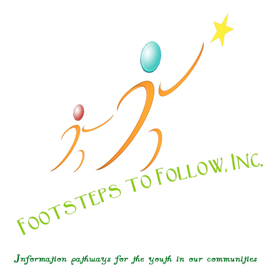 Scholarship Application 2024	Name__________________________________________________________________________                                                      Last Name                                                                                First Name                                                  Middle	Address________________________________________________________________________________________                                           Street Number / Name                                                                            City                                                                               Zip Code                Home Phone  Number _______________________________           Mobile/ Cell Number _________________________                  E-mail________________________________________       	Date of Birth ______________________                                     		Month                Date              YearII             Household data:Parent(s) or Legal Guardian(s):	Mother _________________________________________        Father ____________________________________                                  			Full Name                                                 				Full Name	Address ________________________________________         Address____________________________________            	City      _______________       State_______                               City __________________   State _______             	Employment of  your parent(s) or guardian(s):	Mother ____________________________________________    Father _______________________________________            Other School Aged Relatives In The Household (Grade School or College)	Name                              Age                         Relationship               	1. ____________________________________________________________________________	2. ____________________________________________________________________________	3. ____________________________________________________________________________	4.  ___________________________________________________________________________III. Education: A. Current High School __________________________________________________                            Indicate date when you entered this school ______________________________________                            When do you plan to graduate? ____________________________________________	B. What are your plans for furthering your education? _____________________________________________________              _____________________________________________________________________________________________________             _____________________________________________________________________________________________________             _____________________________________________________________________________________________________	C. To which colleges have you applied? Have you received acceptance letters from any of the colleges, to date?College                           			City                                      	Acceptance (Yes/No)              		1. __________________________________________________________________________________________             		2. __________________________________________________________________________________________-3. _________________________________________________________________________________________              		4. __________________________________________________________________________________________                             5.. __________________________________________________________________________________________                             5.. __________________________________________________________________________________________D. Have you applied to or been awarded financial aid or scholarship money by  any of the above named colleges.If so, state which colleges and the amount awarded:            		1.  ___________________                                     2. ________________  ___                            3. _____________________	E. If have been granted financial aid,  how do you plan to use the financial aid?                                   	____________________________________________________________________________________________________             _____________________________________________________________________________________________________IV. Career:    What are your career goals?   ______________________________________________________________________              _____________________________________________________________________________________________________             ____________________________________________________________________________________________________V.  Employment:                       Organization and address                 			Volunteer/Salaried                      Dates of employment________________________________________________________________________________________________________________________________________________________________________________________________3. __________________________________________________________________________________________________VI.  Required Attachments:Attach the following to this application when you prepare for mailing:            	A. Your High School transcript of grades and your most recent SAT scores            	B.  Two Letters of reference, attesting to your character and work ethic, from two persons that are not related to you.     Information Regarding Person Providing Letter Of     Recommendation                     		Name                                                      		Address                   Best Contact Phone Number		1. __________________________________________________________________________________________             		2. __________________________________________________________________________________________C. Write a no more than two paragraphs about yourself including  your hobbies, special interests and organizations which you are affiliated with including any community, religious, school or political organizationD.  Write an essay of at least 500 words answering the following question:  “How do you plan to use your college studies to help shape or remake the world that you will inherit?”PLEASE COMPLETE EVERY SECTION OF THIS APPLICATION AND INCLUDE THE LETTERS OF RECOMMENDATIONS, HIGH SCHOOL TRANSCRIPT, AND THE  BOTH COMPLETED ESSAYS IN YOUR MAILINGS   IT IS PREFERRED THAT ALL APPLICATIONS BE EMAILEDALL EMAILED APPLICATIONS MUST BE RECEIVED BY: MAY  3, 2024COMPLETED EMAILED APPLICATIONS MUST BE EMAILED TO:FOOTSTEPSTOFOLLOW@GMAIL.COM ALL MAILED APPLICATIONS MUST BE POST MARKED BY  May 3, 2024MAIL COMPLETED APPLICATIONS TO:  FOOTSTEPS TO FOLLOW, INC.138-44C  QUEENS BOULEVARD,   SUITE 512BRIARWOOD,  NEW YORK 11435